附件一:大足区2023年城市管理工作人员报名表姓  名性  别出生年月照　片民  族籍  贯健康状况照　片身份证号码联系电话户籍地址年龄现居住地址报考岗位毕业时间及院校系、专业学历个人简历个人简历个人简历个人简历个人简历个人简历个人简历个人简历个人简历个人简历家庭称 谓姓 名年 龄政治面貌工作单位及职务工作单位及职务工作单位及职务主要成员及重要社会关系本人意见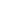 本人承诺以上填写内容及提供的资料真实有效。           承诺人：                                       年    月    日本人承诺以上填写内容及提供的资料真实有效。           承诺人：                                       年    月    日本人承诺以上填写内容及提供的资料真实有效。           承诺人：                                       年    月    日本人承诺以上填写内容及提供的资料真实有效。           承诺人：                                       年    月    日本人承诺以上填写内容及提供的资料真实有效。           承诺人：                                       年    月    日本人承诺以上填写内容及提供的资料真实有效。           承诺人：                                       年    月    日本人承诺以上填写内容及提供的资料真实有效。           承诺人：                                       年    月    日备注